Косильное оборудование FERRI MC 210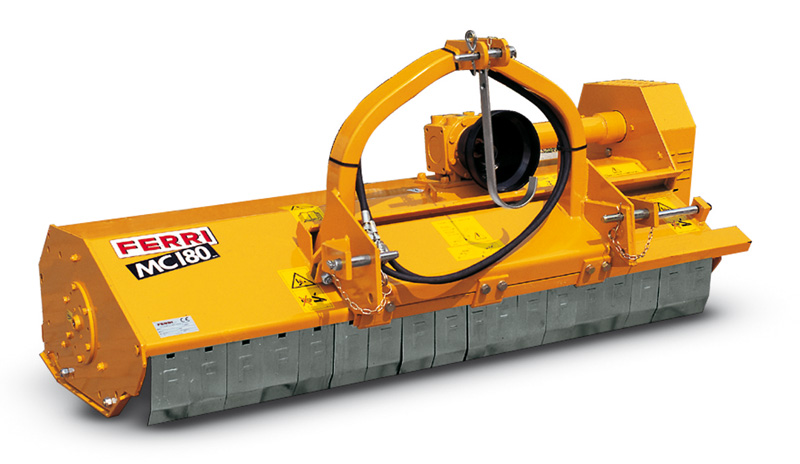 Технические характеристики:Рекомендованная мощность трактора, л.с.70-80Ширина среза, мм2100Общая ширина, мм2270Вес, кг580ВОМ трактора, об/мин540Скорость лопасти, м/сек 49Количество ножей48Максимальный диаметр стебля, мм60